                                                                                                                                                   İki nüsha doldurunuz.Analiz sonunda geri istenilen numunelerin analiz yapıldıktan sonra en geç 1 ay içinde alınması gerekmektedir.Zehirli ve sağlığa zararlı numuneler analiz istek formunda belirtilmelidir.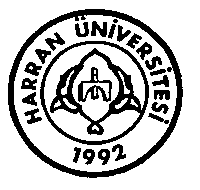 HARRAN ÜNİVERSİTESİBİLİM ve TEKNOLOJİ ARAŞATIRMA MERKEZİ (HÜBTAM)Osmanbey Kampüsü 63300 ŞANLIURFA(0414) 318 30 00  Dahili: 1255                                 http://hubtam.harran.edu.trHARRAN ÜNİVERSİTESİBİLİM ve TEKNOLOJİ ARAŞATIRMA MERKEZİ (HÜBTAM)Osmanbey Kampüsü 63300 ŞANLIURFA(0414) 318 30 00  Dahili: 1255                                 http://hubtam.harran.edu.trHARRAN ÜNİVERSİTESİBİLİM ve TEKNOLOJİ ARAŞATIRMA MERKEZİ (HÜBTAM)Osmanbey Kampüsü 63300 ŞANLIURFA(0414) 318 30 00  Dahili: 1255                                 http://hubtam.harran.edu.trLC-MS/MS ANALİZ İSTEK FORMULC-MS/MS ANALİZ İSTEK FORMULC-MS/MS ANALİZ İSTEK FORMULC-MS/MS ANALİZ İSTEK FORMULC-MS/MS ANALİZ İSTEK FORMULC-MS/MS ANALİZ İSTEK FORMULC-MS/MS ANALİZ İSTEK FORMUANALİZ TALEP BİLGİLERİANALİZ TALEP BİLGİLERİ Kişi / Kurum AdıAdres – Tel:E-mail:                     Tarih :İmza:Analiz Sonucu verilme şekli□ Mail       □ Cd         □ Rapor Kişi / Kurum AdıAdres – Tel:E-mail:                     Tarih :İmza:Analiz Sonucu verilme şekli□ Mail       □ Cd         □ Rapor□  Üniversite□  Kamu Kurum  □  Özel Sektör □  Üniversite□  Kamu Kurum  □  Özel Sektör □  Üniversite□  Kamu Kurum  □  Özel Sektör ANALİZ TALEP BİLGİLERİANALİZ TALEP BİLGİLERİ Kişi / Kurum AdıAdres – Tel:E-mail:                     Tarih :İmza:Analiz Sonucu verilme şekli□ Mail       □ Cd         □ Rapor Kişi / Kurum AdıAdres – Tel:E-mail:                     Tarih :İmza:Analiz Sonucu verilme şekli□ Mail       □ Cd         □ RaporProjeden Ödenecekse Proje NumarasıProje Yöneticisinin Adı-Soyadı, İmzasıProjeden Ödenecekse Proje NumarasıProje Yöneticisinin Adı-Soyadı, İmzasıProjeden Ödenecekse Proje NumarasıProje Yöneticisinin Adı-Soyadı, İmzasıNUMUNE BİLGİLERİNUMUNE BİLGİLERİİSTENEN ANALİZLERİSTENEN ANALİZLERİSTENEN ANALİZLERİSTENEN ANALİZLERİSTENEN ANALİZLERNUMUNE BİLGİLERİNUMUNE BİLGİLERİKantitatif Analizler İçinKantitatif Analizler İçinKantitatif Analizler İçinKalitatif Analizler İçinKalitatif Analizler İçinNUMUNE BİLGİLERİNUMUNE BİLGİLERİ□Fenolik Bileşikler□ Organik asitler□ Aflatoksinler□ Numune HazırlamaÇözündüğü Solventler   :Not: Kantitatif analizler için standart temin edilmelidir.□Fenolik Bileşikler□ Organik asitler□ Aflatoksinler□ Numune HazırlamaÇözündüğü Solventler   :Not: Kantitatif analizler için standart temin edilmelidir.□Fenolik Bileşikler□ Organik asitler□ Aflatoksinler□ Numune HazırlamaÇözündüğü Solventler   :Not: Kantitatif analizler için standart temin edilmelidir.Molekül Ağırlığı  :Çözündüğü Solventler   :Kaynama Noktası    :Kapalı Formülü     :İstenen Kütle Aralığı      :Açık Formülü     :Molekül Ağırlığı  :Çözündüğü Solventler   :Kaynama Noktası    :Kapalı Formülü     :İstenen Kütle Aralığı      :Açık Formülü     :NUMUNE KABULNUMUNE KABULLab. Kayıt Numarası:Geliş tarihi:Analiz tutarı:Lab. Kayıt Numarası:Geliş tarihi:Analiz tutarı:Örnek Adedi:Örnek Etiket Nosu:Örnek Adedi:Örnek Etiket Nosu:Örnek Adedi:Örnek Etiket Nosu: ANALİZ BİLGİLERİAnalizi YapanınAdı ve Soyadı :Tarih: İmza :Analizi YapanınAdı ve Soyadı :Tarih: İmza :Analizi YapanınAdı ve Soyadı :Tarih: İmza :Laboratuar Müdürünün imzası:Laboratuar Müdürünün imzası:Laboratuar Müdürünün imzası: